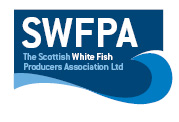 Creel PositionsCreel Position InfoBox 1 
56 38 50 n 001 57 00 w
56 38 59 n 001 53 50 w
56 35 88 n 001 53 50 w
56 35 88 n 001 58 82 w

Box 2
56 35 58 n 001 55 49 w
56 33 40 n 001 55 49 w
56 33 41 n 002 00 10 w
56 35 58 n 001 58 24 w

Box 3 
56 32 97 n 002 02 50 w
56 32 86 n 002 00 66 w
56 32 06 n 002 01 12 w
56 32 11 n 002  02 70 w

Box 4
56 29 55 n 002 00 61 w
56 29 55 n 001 58 92 w
56 28 57 n 001 58 92 w
56 28 57 n 002 00 61 w

Please be aware that our flags may be down during periods of strong tides .

Regards NeilDate29/03/2018Vessel Name & Reg NoOrianne AH268Skipper NameNeil TeviotdaleSkipper Email Addressneil.teviotdale@hotmail.co.ukSkipper Mobile No07872469712